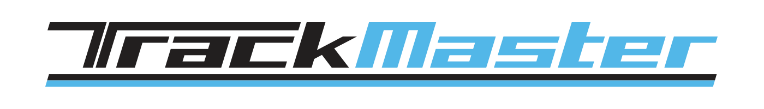 22001 US Highway 19 N ~ Clearwater, FL 33765 ~ 727-333-7562Dealer ApplicationThank you for your interest in becoming a member of the TrackMaster Mobility dealer network.  Please complete the following information to assist us in evaluating your business for consideration to become a partner with TrackMaster.  If approved, a Dealer Sales Agreement and supporting documents will follow for the appropriate signatures.Please return this application to sales@trackmastermobility.comCompany InformationLegal Business Name____________________________________________________________________Type of Business/Service ________________________________________________________________ EIN #___________________________________ Projected Annual Sales__________________________Billing Address__________________________________ City/State/Zip___________________________Mailing Address (if different) _____________________________________________________________Phone___________________________________ Email________________________________________Website______________________________________________Key ContactsSales ManagerFirst Name___________________________ Last Name ______________________________Phone # _____________________________ Email __________________________________Office ManagerFirst Name___________________________ Last Name ______________________________Phone # _____________________________ Email __________________________________Purchasing First Name___________________________ Last Name ______________________________Phone # _____________________________ Email __________________________________Accounts PayableFirst Name___________________________ Last Name ______________________________Phone # _____________________________ Email __________________________________